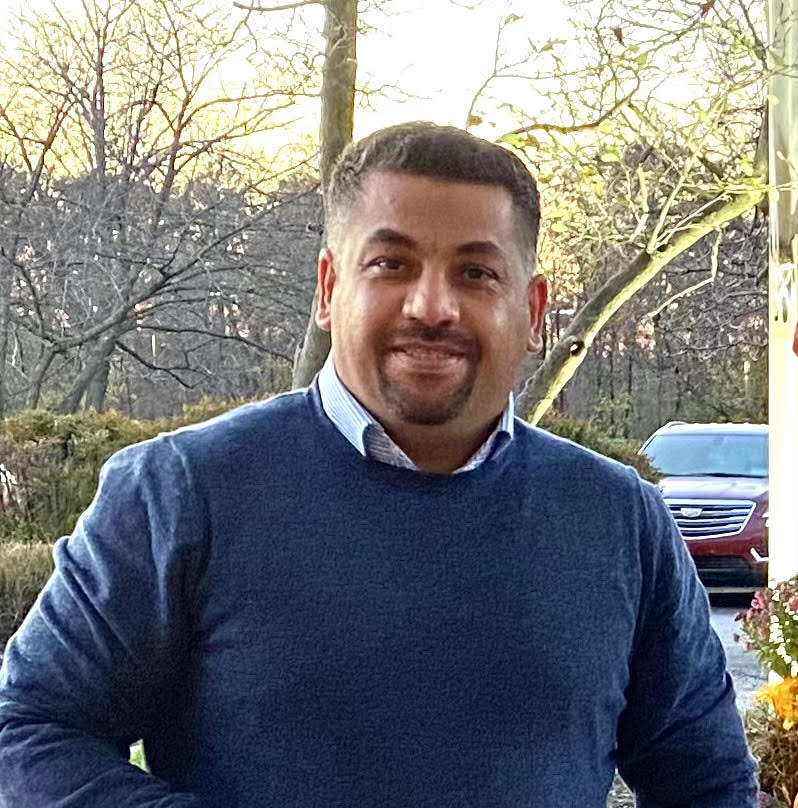 WISAM HAMEEDArabic Linguist & Cultural AdvisorOBJECTIVETo work for a company with a diverse environment that enables me to utilize my skills, experiences and offering me further scope for my future.602-384-5666Wisam.hameed@icloud.comUniversity of Phoenix08/2012 to 05/2014M.A in Adult Education & Training University of Basra09/1997 to 07/2001B.A in EnglishGlobal Dimensions LLC- Arabic Linguist CAT 207/20 to Present  Transportation- Independent Contractor Driver07/2015 to PresentSecureone Security Services- Security Officer06/2018 to 09/2018I.M.A Trans LLC. – Non-Emergency Medical Transportation07/2014 to 07/2015Cavalry Staffing Agency- Operation & Training Supervisor 07/2011to 05/2014JBS Tolleson- Production Associate05/2010 to 06/2011Capitol Guard & Patrol- Security Officer 07/2009 to 05/2010Global Linguist Solutions- Arabic Linguist & Cultural Advisor 12/2003 to 05/2009CERTIFICATES & TRAININGSActive Security Clearance Community Interpreting Certificate Medical Intrerpreation CertifcateBilingual Communications CPR & First Aid Certified Security Officer Iicensed Microsoft Office Customer Service Supervision Skills Time & Stress Management Mic